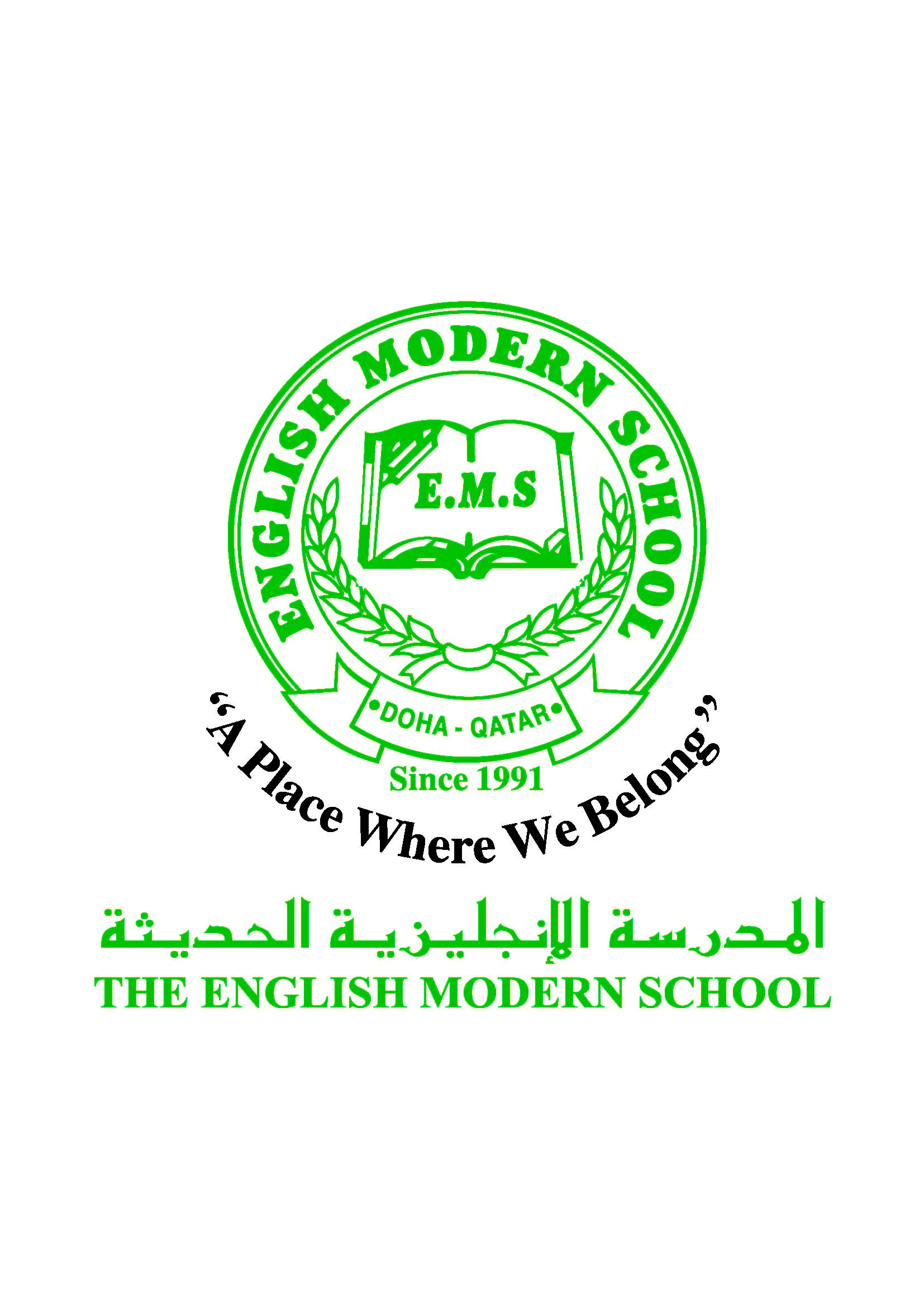            الرسالة الاسبوعية للفترة  من 19 / 2/ 2017 الى 23/ 2/ 2017اللغة العربيةاللغة العربيةاللغة العربيةاللغة العربيةاللغة العربيةاليوم والتاريخالدرس/ النشاطأعمال الصف الواجبات الواجبات الأحد 19-2-2017نشاط الكتابة: تابع كتابة قصةنقد وتحليل القصة القصيرةعلى كل الطلاب تبادل قراءة قصصهم التي كتبوها ثم مناقشتها سويا الإنتهاء من النقد والتحليل لعناصر القصة الإنتهاء من النقد والتحليل لعناصر القصة الإثنين20-2-2017الحديث الشربف الكتاب المدرسي ص 8و9قراءة ومناقشة الحديث الشريفالثلاثاء21-2-2017الحديث الشربفإجابة تدريبات الكتاب المدرسي(الفهم والتحليل) ص 10و11الأربعاء22-2-2017نشاط القراءة : الإيجابيةالكتاب المدرسي ص 18 و 19قراءة ومناقشة الدرسالخميس23-2-2017تابع نشاط القراءة :الإيجابيةعلى الطالب: تحليل خصائص النص الإقناعي و الكشف عن وجة نظر الكاتب وغرضةالكتاب المدرسي ص 24الكتاب المدرسي ص 24التربية الإسلاميةالتربية الإسلاميةالتربية الإسلاميةالتربية الإسلاميةالتربية الإسلاميةاليوم والتاريخالدرس/ النشاطأعمال الصف أعمال الصف الواجبات الأحدالخميسزيارة  إلى معرض الكتاب بالمدرسةزيارة  إلى معرض الكتاب بالمدرسةزيارة  إلى معرض الكتاب بالمدرسةزيارة  إلى معرض الكتاب بالمدرسةتاريخ قطرتاريخ قطرتاريخ قطرتاريخ قطرتاريخ قطراليوم والتاريخالدرس/ النشاطأعمال الصف أعمال الصف الواجبات من الأحدإليالخميسزيارةإلى معرض الكتاب بالمدرسةزيارةإلى معرض الكتاب بالمدرسةزيارةإلى معرض الكتاب بالمدرسةزيارةإلى معرض الكتاب بالمدرسة